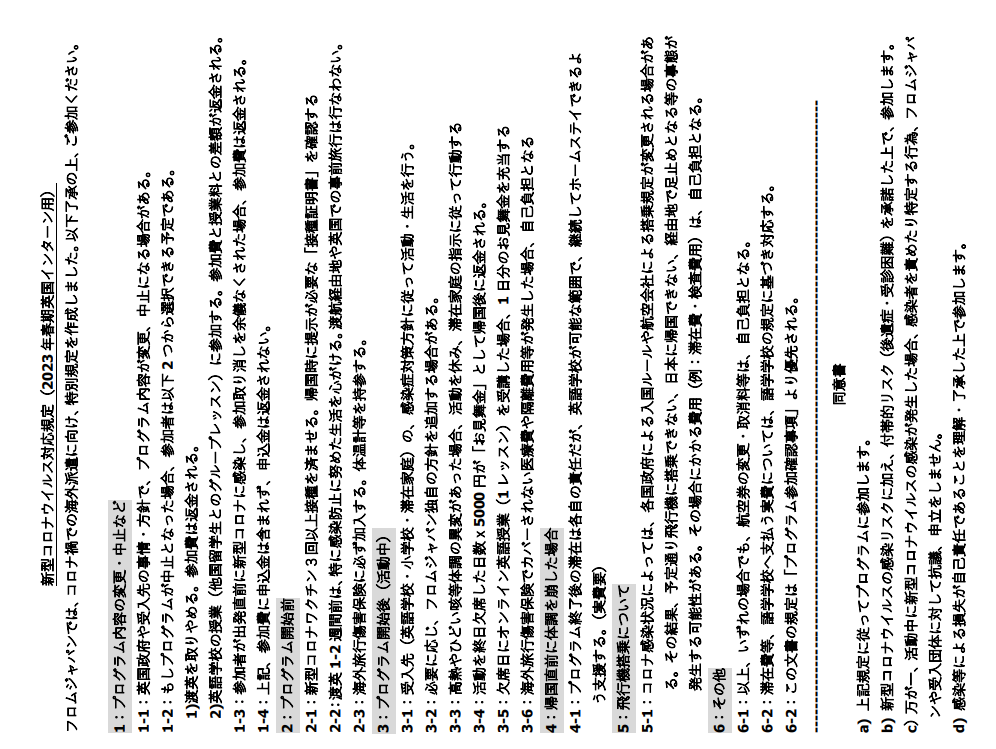 氏名（参加者本人）：＿＿＿＿＿＿＿＿＿＿＿＿＿＿＿＿＿＿＿＿＿＿＿＿＿　記入日（　　年 　月 　日）氏名（保護者またはご家族）：＿＿＿＿＿＿＿＿＿＿＿＿＿＿＿＿＿＿＿＿＿　記入日（　　年 　月 　日）